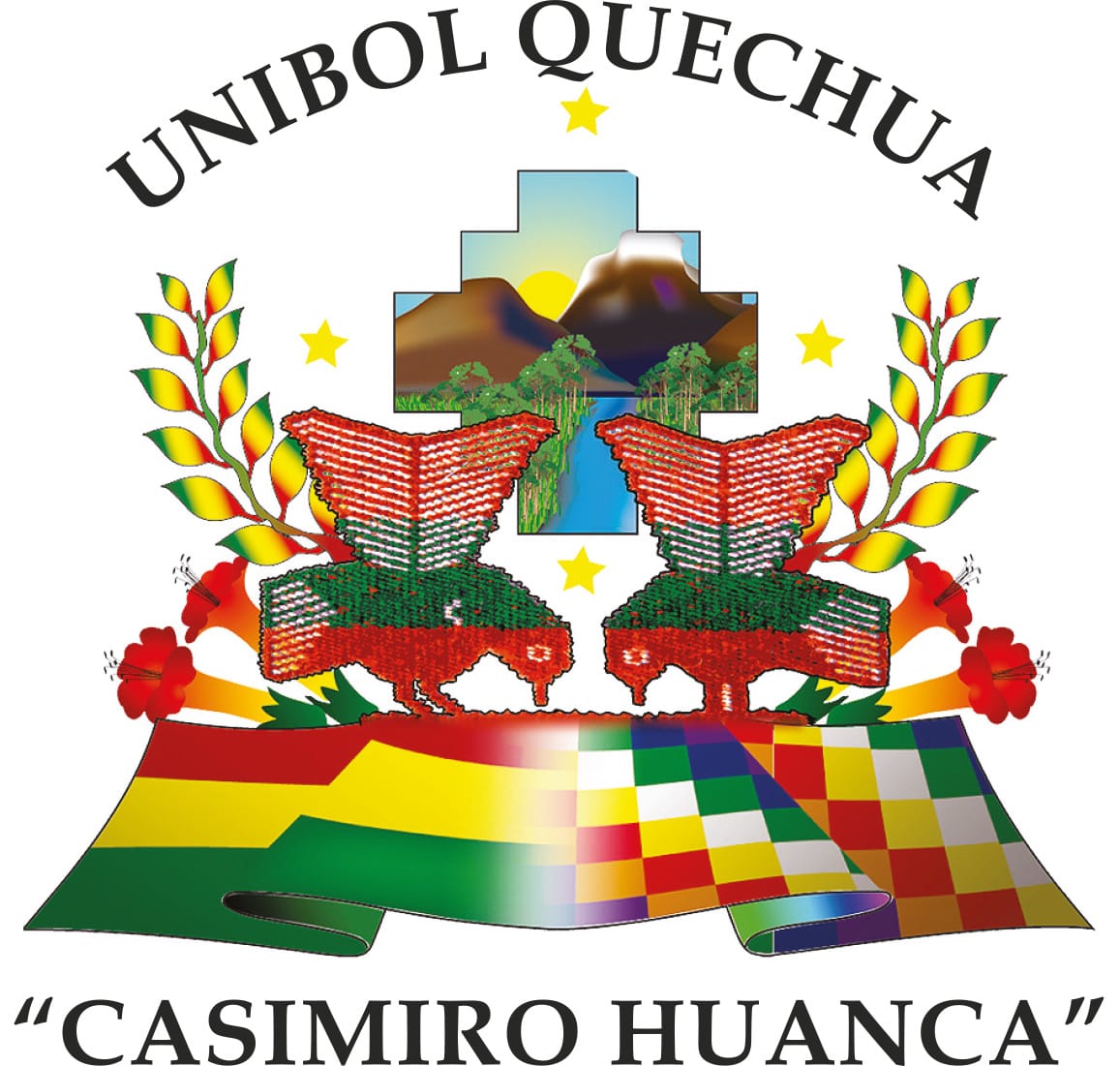 UNIBOL QUECHUA “CASIMIRO HUANCA”DIRECCIÓN DE POSTGRADOPROGRAMA DE GESTIÓN TERRITORIAL Y FORTALECIMIENTO DE LOS SISTEMAS PRODUCTIVOS PARA ADAPTACIÓN AL CAMBIO CLIMÁTICOMAESTRÍA EN PRODUCCIÓN AGROECOLÓGICA Y ORGÁNICA DE QUINUA PARA LA GESTIÓN INTEGRAL DE SISTEMAS PRODUCTIVOS Y CAMBIO CLIMÁTICOPROPUESTA DE INVESTIGACIÓN INTEGRAL TRANSDISCIPLINAR A NIVEL DE POSTGRADOPROPUESTA DE INVESTIGACIÓN INTEGRAL TRANSDISCIPLINAR A NIVEL DE POSTGRADOTítulo de la propuestaTítulo de la propuestaDebe enmarcarse dentro las líneas de investigación propuestas para el programa en el marco de la pedagogía y metodología propia de la UnibolDebe enmarcarse dentro las líneas de investigación propuestas para el programa en el marco de la pedagogía y metodología propia de la UnibolPlanteamiento del problema (Hasta 1000 caracteres)Planteamiento del problema (Hasta 1000 caracteres)Deberá estar orientado a definir su dimensión contextual y como el problema se vincula con el contexto territorial. Si bien la contextualización deberá plantearse en el contexto territorial local donde se lo abordará, deberán incluirse elementos de otros contextos territoriales que han sido afectados por el mismo fenómeno. La segunda parte del planteamiento del problema servirá para definir cómo se abordará el problema a nivel metodológico y se plantearan las interrogantes que guiaran la investigación.Deberá estar orientado a definir su dimensión contextual y como el problema se vincula con el contexto territorial. Si bien la contextualización deberá plantearse en el contexto territorial local donde se lo abordará, deberán incluirse elementos de otros contextos territoriales que han sido afectados por el mismo fenómeno. La segunda parte del planteamiento del problema servirá para definir cómo se abordará el problema a nivel metodológico y se plantearan las interrogantes que guiaran la investigación.Pregunta (s) de investigaciónPregunta (s) de investigaciónCon el fin de tener claridad metodológica y lograr coherencia en todo el proceso, debe formularse como que la respuesta a este elemento permitirá reparar la situación analizada.Con el fin de tener claridad metodológica y lograr coherencia en todo el proceso, debe formularse como que la respuesta a este elemento permitirá reparar la situación analizada.ObjetivoObjetivoEl objetivo debe formularse en el marco de nuestra educación indígena que refleje la búsqueda de aportar a la producción comunitaria, que implica realizar un manejo territorial integral, que necesariamente conlleva a tener un modelo de formación e investigación práctico, productivo, territorial, comunitario para la producción agroecológica y el fortalecimiento de los sistemas productivos.El objetivo debe formularse en el marco de nuestra educación indígena que refleje la búsqueda de aportar a la producción comunitaria, que implica realizar un manejo territorial integral, que necesariamente conlleva a tener un modelo de formación e investigación práctico, productivo, territorial, comunitario para la producción agroecológica y el fortalecimiento de los sistemas productivos.Justificación (Hasta 800 caracteres)Justificación (Hasta 800 caracteres)La justificación debe reflejar que la propuesta de investigación articula lo comunitario, productivo e identidad cultural con las necesidades comunitarias y regionales de desarrollo desde la maestría.La justificación debe reflejar que la propuesta de investigación articula lo comunitario, productivo e identidad cultural con las necesidades comunitarias y regionales de desarrollo desde la maestría.Breve estado de la cuestión (Hasta 1000 caracteres)Breve estado de la cuestión (Hasta 1000 caracteres)Contiene lo que se ha abordado sobre el tema o problema que hemos seleccionado: ¿qué se ha dicho?, ¿desde qué perspectivas y enfoques teóricos?, y ¿cómo se ha analizado?,Contiene lo que se ha abordado sobre el tema o problema que hemos seleccionado: ¿qué se ha dicho?, ¿desde qué perspectivas y enfoques teóricos?, y ¿cómo se ha analizado?,Estrategia Metodológica (Hasta 1500 caracteres)Estrategia Metodológica (Hasta 1500 caracteres)Este contiene la declaración del enfoque utilizado, este podrá ser cualitativo, cuantitativo o mixto. Este contiene la declaración del enfoque utilizado, este podrá ser cualitativo, cuantitativo o mixto. 